（申报材料封面格式参考图）福建省公共机构能源资源节约和生态环境保护财政资金（   年）申报 材 料项目名称:   申报单位:  目    录一、福建省公共机构能源资源节约和生态环境保护资金申请表二、福建省公共机构能源资源节约和生态环境保护资金申请报告  （一）申报单位能源资源利用和生态环境基本情况（二）项目建设总投资及资金来源（三）项目实施运用的技术、设施设备的种类和数量（四）项目投资效益三、项目合同复印件四、其他需要说明的材料申报材料封面（封底）格式设计要求一、《申报材料》封面打印要求1.封面上部分两行居中打印“福建省公共机构能源资源节约和生态环境保护财政资金”，字体为方正小标宋，字号为一号字，颜色为黑色；下一行标注年度申请时间（例如2019年度），字体为楷体，字号为二号字，颜色为黑色；2.封面中部采用居中格式打印“申报材料”，字体为方正小标宋，字号为初号字，颜色为黑色；3.封面底部采用向后缩进一个字符的格式打印“项目名称”“申报单位”，字体为宋体，字号为三号字，颜色为黑色。二、《申报材料》封面（封底）规格、材质要求1.《申报材料》封面（封底）采用Ａ4幅面（210mm×297mm）,页边距为25.4mm、下为25.4mm、左为31.7mm、右为31.7mm，页眉15mm、页脚为17.5mm；2.《申报材料》封面（封底）纸张材料采用皮纹纸。三、其它要求1.《申报材料》装订，请使用胶条封装的形式,有利于《申报材料》统一整理归纳；2.建议《申报材料》封面（封底）颜色，采用淡绿色或淡蓝色。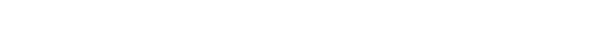 公开属性：不予公开抄送：省工业和信息化厅，省财政厅。福建省机关管理局办公室                   2019年5月10日印发